Ramadan the Month of Goodness and FaithFirst KhutbahAll praises are due to Allah, the Most Noble, the Most Magnificent, who has made Ramadan the best of months from the year. O Allah, our Lord, to You belongs all praise. We believe in You, Your Angels, Your Divine Books, Your Messengers, in the Last Day, and in Your Divine decree, both its good and the apparent bad. We testify that there is nothing worthy of worship except You, the uniquely One, who has no partners in His one-ness. We are content with You as our Lord, Islam as our religion, and our Sayyid, Sayyiduna Muhammad, as our Prophet. O Allah, send Your peace and blessings upon him and upon his family, his companions and whomsoever follows him in guidance until the Last Day.To Continue: I advise you, O slaves of Allah and myself, with the Taqwa of Allah, for verily Allah says: يَا أَيُّهَا الَّذِينَ آمَنُوا كُتِبَ عَلَيْكُمُ الصِّيامُ كَمَا كُتِبَ عَلَى الَّذِينَ مِنْ قَبْلِكُمْ لَعَلَّكُمْ تَتَّقُونَO you who have believed, decreed upon you is fasting as it was decreed upon those before you that you may become righteous [Qur'an: 2:183]O Believers: After a few days we will be welcoming the blessed month of Ramadan, so we ask Allah that He allows us to attain unto this noble month, and that the blessed crescent (new moon) marking the beginning of the month come upon us:‌بِالْيُمْنِ وَالْإِيمَانِ، وَالسَّلَامَةِ وَالْإِسْلَامِO Allah, bring it over us with blessing and faith, and with soundness and Islam. [Musnad Ahmad]For this is a tremendous month, a month full of goodness and baraka. A month in which the doors of Paradise are opened. The Prophet (peace and blessings of Allah be upon him) stated:إِذَا جَاءَ رَمَضَانُ؛ فُتِحَتْ ‌أَبْوَابُ ‌الْجَنَّةِWhen Ramadan begins, the doors of Paradise are opened.[Al-Bukhari and Muslim]This Hadith is a pointer to the many doorways and means by which we can engage in devotion in this month. It indicates the different forms of worship that we can perform and the degree to which reward is magnified, and our sins are forgiven therein. Hence, at the inception of his month a caller calls out:فَيَا بَاغِيَ الْخَيْرِ أَقْبِلْO seeker of the good; come near! [Al-Tirmidhi]Indeed, this is a month of goodness that has drawn near to us. Its times are precious, and its days are limited, hence Allah says:‌أَيَّامًا ‌مَعْدُودَاتٍ[Fasting for] a limited number of days. [Qur'an: 2:184]So, the one who succeeds is the one who invests their time in Ramadan in the best of ways, devoting themselves to some sort of means of drawing near to Allah. So, they fast during the day, then they pray during the night, seeking the countenance of their Lord, hoping for His forgiveness for their sins. As the Prophet (peace and blessings of Allah be upon him) stated:مَنْ صَامَ رَمَضَانَ وَقَامَهُ إِيمَانًا وَاحْتِسَابًا؛ غُفِرَ لَهُ مَا تَقَدَّمَ مِنْ ذَنْبِهِHe who fasts and spends the nights in prayer during Ramadan with faith and seeking his reward from God will have his past sins forgiven. [Abu Dawud and Al-Tirmidhi]O Slaves of Allah: Indeed, from the greatest of ways we can invest our time in Ramadan is the recitation of, the listening to and the reflecting upon, of the verses of the Qur'an. For Ramadan is the month of the Qur'an, as Allah says: شَهْرُ رَمَضَانَ الَّذِي أُنْزِلَ فِيهِ الْقُرْآنُ هُدًى لِلنَّاسِ وَبَيِّنَاتٍ مِنَ الْهُدَى وَالْفُرْقَانِThe month of Ramadan [is that] in which was revealed the Qur'an, a guidance for the people and clear proofs of guidance and criterion. [Qur'an: 2:185]For the Sahaba (may Allah be pleased with them) used to devote themselves to the Book of their Lord, whilst their tongues would flow with the remembrance of their Creator, seeking the reward thereby and forgiveness for their sins, hoping their devotion will be an intercessor on their behalf with the Knower of the unseen. The Prophet (peace and blessings of Allah be upon him) said:الصِّيَامُ وَالْقُرْآنُ يَشْفَعَانِ لِلْعَبْدِ يَوْمَ الْقِيَامَةِ، يَقُولُ الصِّيَامُ: أَيْ رَبِّ، مَنَعْتُهُ الطَّعَامَ وَالشَّهَوَاتِ بِالنَّهَارِ، فَشَفِّعْنِي فِيهِ. وَيَقُولُ الْقُرْآنُ: مَنَعْتُهُ النَّوْمَ بِاللَّيْلِ، فَشَفِّعْنِي فِيهِ. قَالَ: فَيُشَفَّعَانِFasting and the Qur’an intercede for a man on the Day of Judgment. Fasting says, ‘O my Lord, I have kept him away from his food and his passions by day, so accept my intercession for him.’ The Qur’an says, ‘I have kept him away from sleep by night, so accept my intercession for him.’ Then their intercession is accepted. [Ahmad]So, O Allah make us reach Ramadan, and aid us in our fasting and our prayers in the night, and our recitation of the Qur'an. And bless us in its days and nights and accept all of us for Your obedience and bless us with obedience towards Your Messenger (peace and blessings of Allah be upon him), and obedience towards those whom You have ordered us to show obedience towards, in accordance with Your saying:يَا أَيُّهَا الَّذِينَ آمَنُوا أَطِيعُوا اللَّهَ وَأَطِيعُوا الرَّسُولَ وَأُولِي الْأَمْرِ مِنْكُمْO you who have believed, obey Allah and obey the Messenger and those in authority among you. [Qur'an: 4:59]I say this and I seek forgiveness for myself and for you, so seek His forgiveness, indeed He is the most forgiving, most Merciful.Second KhutbahAll praises are due to Allah, the uniquely One. And may peace and blessings be upon our Sayyid, Sayyiduna Muhammad (peace and blessings of Allah be upon him) and upon all of his companions. I advise you slaves of Allah and myself with the Taqwa of Allah, so have Taqwa of Him.O Believers: Indeed, Ramadan should be a month of effort and high resolve and determination to strive for the sake of Allah. For one who does so, it is a month of true success and achievement. So, let the person who is fasting organize his time, making sure to ensure he takes care of his connection to his Lord, and that he adheres to guarding his prayer. For the Prophet (peace and blessings of Allah be upon him) said:خَمْسُ صَلَوَاتٍ افْتَرَضَهُنَّ اللَّهُ تَعَالَى، مَنْ أَحْسَنَ ‌وُضُوءَهُنَّ وَصَلَّاهُنَّ لِوَقْتِهِنَّ، وَأَتَمَّ رُكُوعَهُنَّ وَخُشُوعَهُنَّ؛ كَانَ لَهُ عَلَى اللَّهِ عَهْدٌ أَنْ يَغْفِرَ لَهُFive times of prayer have been prescribed by God. If anyone performs the ablution for them well, observes them at their proper time, and perfectly performs the bowing and showing of submissiveness during them, he has a covenant from God to forgive him. [Abu Dawud]Similarly, let the fasting person hasten towards bringing happiness into the hearts of those who are in need, by expending of himself to bring goodness to them, and to all those he may encounter. They should especially be careful with guarding the relationships of their family, so it is important that they sit and spend time with them, especially at the times of Suhur and Iftaar, for this instills a sense of connection amongst them, and embeds the best of values in their souls. It is these types of habit that most importantly enable love and mutual affection to exist, and in such a manner the whole family comes to avail the sense of baraka in this blessed month.With this we ask You O Allah that You send Your prayers and blessings upon all of the Prophets and Messengers, especially on the seal of them, our master, our Prophet, Sayyiduna Muhammad. O Allah send Your peace and blessings upon him, and upon his family, his companions, all of them. And send your blessings upon the righteous and rightly guided Khulafa: Sayyiduna Abu Bakr, Sayyiduna Umar, Sayyiduna Uthman and Sayyiduna Ali, and upon all of the companions and those of the righteous who come after them, may Allah be pleased with them all. O Allah, grant success to the UAE President HH Mohammed bin Zayed Al Nahyan, to the Vice-President and his Brothers, their Highnesses, the Rulers of the Emirates and guide them to all that which is good and what pleases You. O Allah, bestow your mercy on the late Sheikh Zayed, Sheikh Maktoum, Sheikh Khalifa bin Zayed and the other late UAE Sheikhs who have passed on to Your mercy. We ask you to admit them into Paradise by Your grace. O Allah have mercy on those martyred for Your sake, and grant them intercession for their people, and grant their families patience and a great reward. And have mercy, our Lord, upon all of the believers, the living and the dead. Believers, remember Allah and He will remember you, forget Him not, lest you be forgotten. Be grateful for your blessings and you will be increased therein. So, stand up for prayer.دولـة الإمـارات العـربية المتحـدة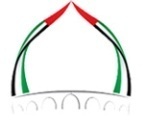 الجمعة: 25 شعبان 1444هـالهيئة العامة للشؤون الإسلامية والأوقافالموافق:17/3/2023م